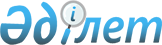 О внесении изменения в решение маслихата города Шымкент от 30 марта 2022 года № 14/124-VII "О корректировке базовых ставок земельного налога"Решение маслихата города Шымкент от 29 сентября 2022 года № 21/196-VII. Зарегистрировано в Министерстве юстиции Республики Казахстан 22 октября 2022 года № 30294
      Маслихат города Шымкент РЕШИЛ:
      1. Внести в решение маслихата города Шымкент "О корректировке базовых ставок земельного налога" от 30 марта 2022 года № 14/124-VII (зарегистрировано в Реестре государственной регистрации нормативных правовых актов под № 27553) следующее изменение:
      пункт 1 указанного решения изложить в новой редакции:
      "1. На основании проекта (схемы) зонирования земель города Шымкент, базовые ставки земельного налога, установленные статьями 505, 506 и 510 Кодекса Республики Казахстан "О налогах и других обязательных платежах в бюджет" (Налоговый кодекс):
      для земель, находящихся в зонах 1, 2, 3, за исключением земель, занятых под автостоянки (паркинги), автозаправочные станции, несельскохозяйственного назначения, используемых для сельскохозяйственных целей, повысить на 50 (пятьдесят) процентов;
      для земель, находящихся в зоне 4, за исключением земель, занятых под автостоянки (паркинги), автозаправочные станции, несельскохозяйственного назначения, используемых для сельскохозяйственных целей, повысить на 40 (сорок) процентов;
      для земель, находящихся в зонах 5, 6, 7, за исключением земель, занятых под автостоянки (паркинги), автозаправочные станции, несельскохозяйственного назначения, используемых для сельскохозяйственных целей, оставить утвержденные базовые ставки согласно статье 505 Кодекса Республики Казахстан "О налогах и других обязательных платежах в бюджет" (Налоговый кодекс);
      в зонах 1, 2, 3, 4, 5, 6, 7 для земель несельскохозяйственного назначения, используемых для сельскохозяйственных целей, понизить на 50 (пятьдесят) процентов.".
      2. Настоящее решение вводится в действие с 1 января 2023 года.
					© 2012. РГП на ПХВ «Институт законодательства и правовой информации Республики Казахстан» Министерства юстиции Республики Казахстан
				
      Секретарь маслихата

      города Шымкент

Б. Нарымбетов
